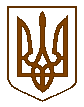 ДЕРЖГЕОКАДАСТРГоловне управління Держгеокадаструу Закарпатській областіН А К А З28.01.2021                                     м. Ужгород                                     № 157Про затвердження Інформаційних карток адміністративних послуг, які надаються Головним управлінням Держгеокадастру у Закарпатській області через Центр надання адміністративних послуг Оноківської сільської ради Ужгородського  району	Відповідно до статей 8, 9, 19 Закону України “Про адміністративні послуги”, керуючись Положенням про Головне управління Держгеокадастру у Закарпатській області, затвердженим наказом Державної служби України з питань геодезії, картографії та кадастру від 17.11.2016 № 308 (зі змінами), наказами Державної служби України з питань геодезії, картографії та кадастру від 17.07.2020 № 280 “Про затвердження типових інформаційних та технологічних карток адміністративних послуг,  які надаються територіальними органами Держгеокадастру” та від 21.12.2020 № 558 “Про внесення змін до типових інформаційних карток адміністративних послуг”, враховуючи лист Оноківської сільської ради Ужгородського району  від  14.01.2020 № 58-02-30  щодо внесення змін в інформаційні картки адміністративних послуг, НАКАЗУЮ:1. Затвердити такі, що додаються, Інформаційні картки адміністративних послуг, які надаються Головним управлінням Держгеокадастру  у Закарпатській області через Центр надання адміністративних послуг Оноківської сільської ради Ужгородського району, шляхом викладення їх в новій редакції  у зв’язку зі зміною адреси та графіку роботи Центру надання адміністративних послуг Оноківської сільської ради, його територіального підрозділу та віддалених робочих місць.       2. Головному спеціалісту сектору взаємодії зі ЗМІ та громадськістю                   Неймет Н. М. забезпечити розміщення затверджених Інформаційних карток адміністративних послуг, які надаються Головним управлінням Держгеокадастру у Закарпатській області, на інформаційному стенді, офіційному веб-сайті  Головного управління Держгеокадастру у Закарпатській області.3. Керівнику Відділу  в  Ужгородському районі Головного управління Держгеокадастру у Закарпатській області розмістити Інформаційні картки адміністративних послуг та зразки форм заяв на інформаційному стенді              відділу та центру надання адміністративних послуг, офіційному веб-сайті центру надання адміністративних послуг.4. Визнати такими, що втратили чинність: підпункт 5 пункту 1 наказів Головного управління від 20.07.2020 № 91  та від 24.12.2020 № 301; пункт 15 додатку до наказу Головного управління від 30.12.2020 № 303  в частині Центру надання адміністративних послуг Оноківської сільської ради.          5.  Контроль за виконанням цього наказу залишаю за собою.Голова комісії     з ліквідації,  начальник                                                            Іван ЗАВАЛЬНЮК